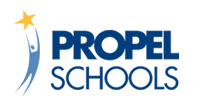 Propel Partners in WellnessTRACY LARSON, M.Ed., NCSPManager, SPECS for PPIWSTEPHEN J. BAGNATO, Ed.D., NCSPPI, SPECS for PPIWJANELL SMITH-JONES, Ph.D.Evaluator/Analyst, PPIWCAITLIN FORBES SPEARS, Ph.D.Evaluator/Analyst, PPIWUniversity of PittsburghOffice of Child DevelopmentPsychology-in-EducationProgram Evaluation Research Report—Year 1 of PPIW Model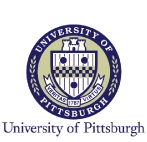 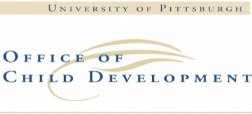 OverviewPurposeThis report is a summary of the intermediate outcomes of the University of Pittsburgh’s Office of Child Development, SPECS for Propel Partners in Wellness program evaluation research of the Propel Charter School’s behavioral health initiative in collaboration with Turtle Creek Valley Community Human Services.  The initiative began in the 2016-2017 school year at three Propel schools, with implementation of many components beginning mid-year (i.e., January, 2017) after and active design, implementation and startup phase.  This report provides a summary of the data that was collected in year 1 of this evaluation, along with an overview of lessons learned that can be used to inform our formative quality improvement work in years 2 and 3 of PPIW implementation.  Data were collected across three critical school-level areas: (a) student screeners, (b) classroom quality, and (c) prevention specialist activities.PPIW Model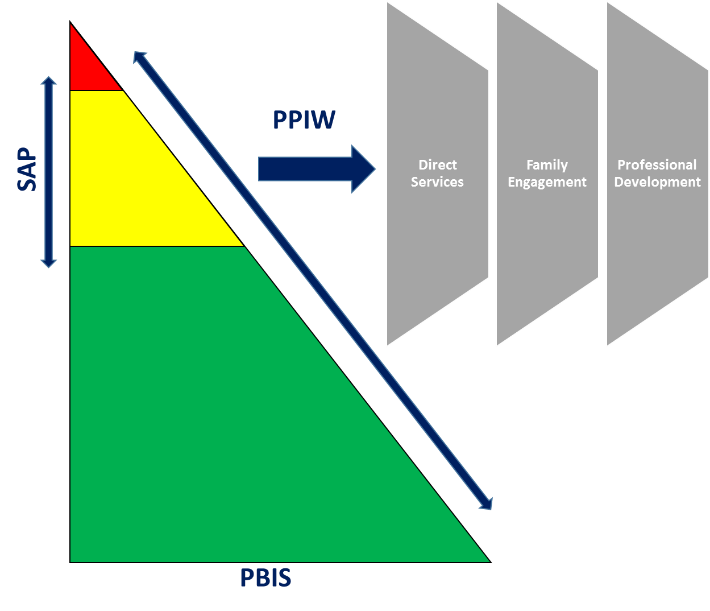 Propel Partners in Wellness (PPIW) is an innovative school-wide behavioral health intervention pilot initiative for a vulnerable and high-risk urban population of students from grades K-12th.  Propel Partners in Wellness uses a Multi-tiered Systems of Support (MTSS; e.g., RTI, PBIS) model (required by PA state and federal government regulations) that encompasses a continuum of broad-based prevention-to-intervention supports to address student, teacher, school climate, and family assets and needs and to promote healthy learning, behavior, interpersonal relationships, school environments, and community-based interagency partnerships.  The operational element of the PPIW model is a school-community partnership and teamwork model to engage teachers, support staff, parents/families, and community partners in supporting students so as to promote their healthy behaviors and progress. The Propel Partners in Wellness pilot model engages a partnership between Propel Schools and Turtle Creek Valley Community Services (TCV).  The central intervention elements of Propel Partners in Wellness are organized within three overarching pillars: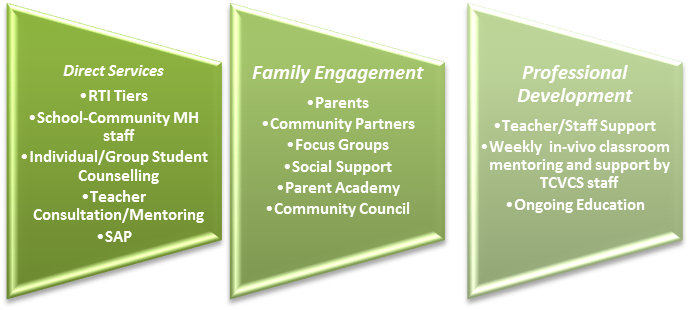 SPECS Authentic Program Evaluation Research ModelThe goals of this evaluation are to (1) document implementation of the key elements of the Propel Partners in Wellness model, including direct services, family engagement, and professional development; (2) examine the interrelations among the three intervention key elements; and (3) assess and analyze the relative effectiveness of the intervention elements on the following outcomes categories: School Climate; Teachers; Students; Family/Parents. Given the complexities involved in implementing a program of this scale, this year 1 summary focuses on the school-level data noted above. The SPECS  team collects ongoing natural authentic observation and recordings of actual student performance and classroom teaching practices in-situ in everyday classroom and schools activities and routines.  Moreover, SPECS collects information on how the TCVCHS support staff consults with teachers and classroom staff to improve classroom client and to promote student academic and behavioral performance through specific prevention and intervention practices of graduated intensities and strategies.  Overall Screener ResultsTeachers completed two screening measures at three points across the year (fall, winter, spring)The Student Risk Screening Scale (SSRS): Risk for Externalizing BehaviorsThe Student Internalizing Behavior Screening Scale (SIBSS): Risk for Internalizing BehaviorsRisk levels are categorized as Low (0-3), Moderate (4-8), and High (9-21) across both measuresCross Schools Externalizing 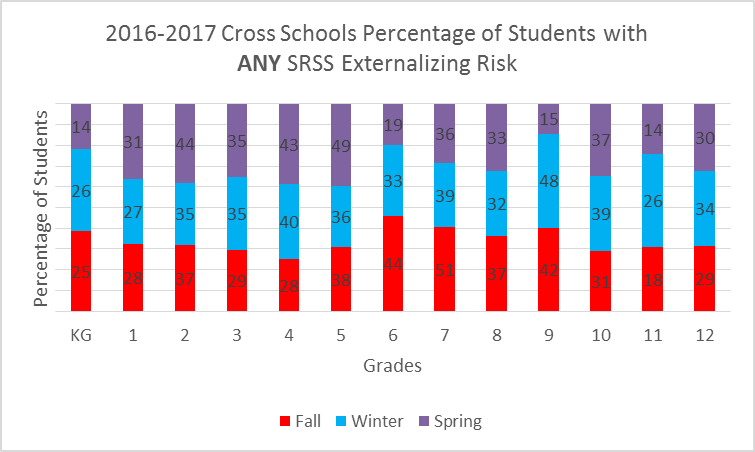   Cross Schools Externalizing by GradeCross Schools Internalizing 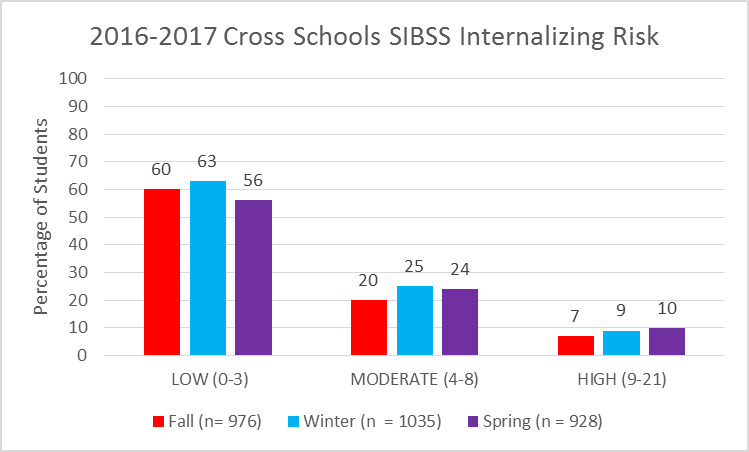 Cross Schools Internalizing by Grade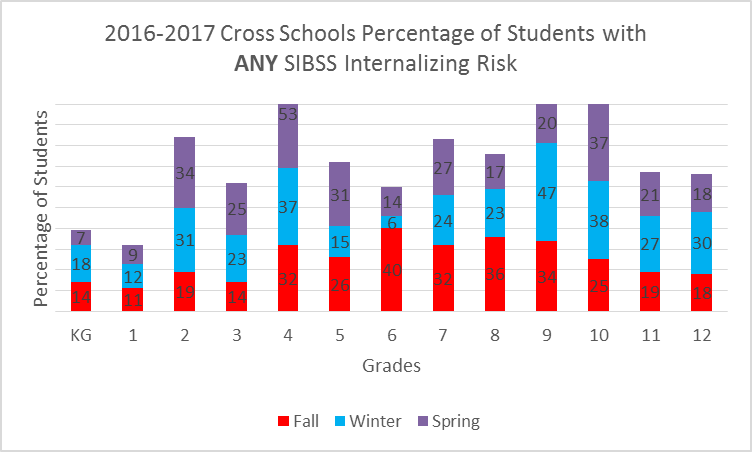 Screener Results by SchoolSchool 1: K-8School 1 Externalizing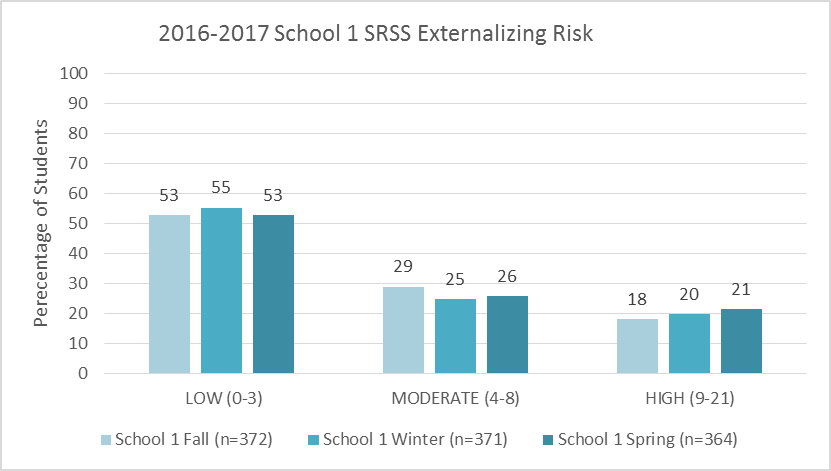 School 1 Externalizing by Grade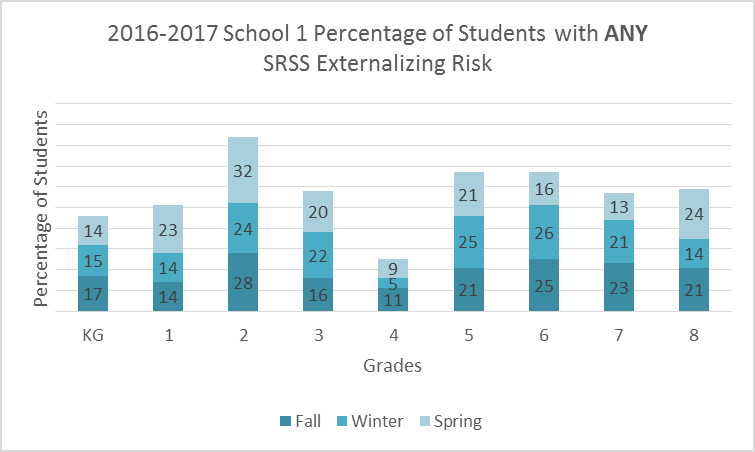 School 1 Internalizing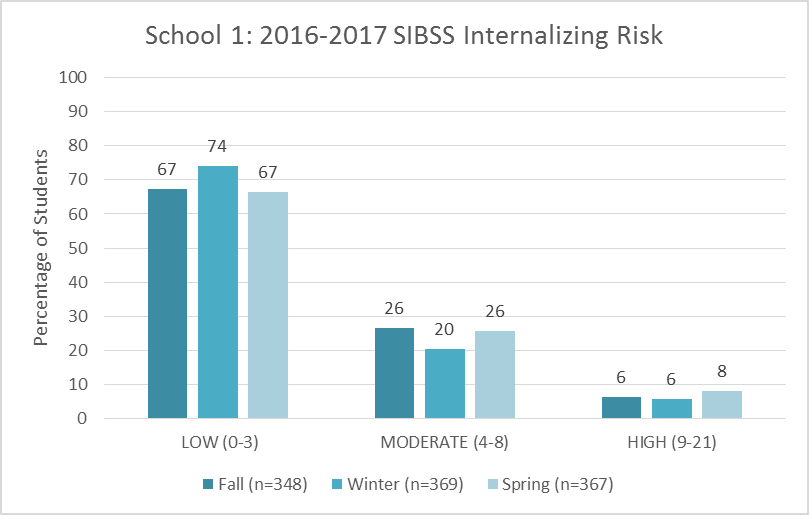 School 1 Internalizing by Grade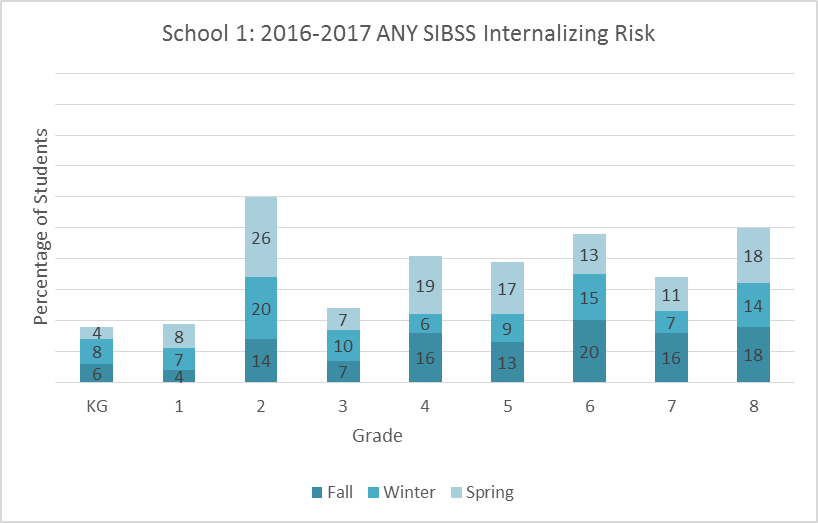 School 2: K-8School 2 Externalizing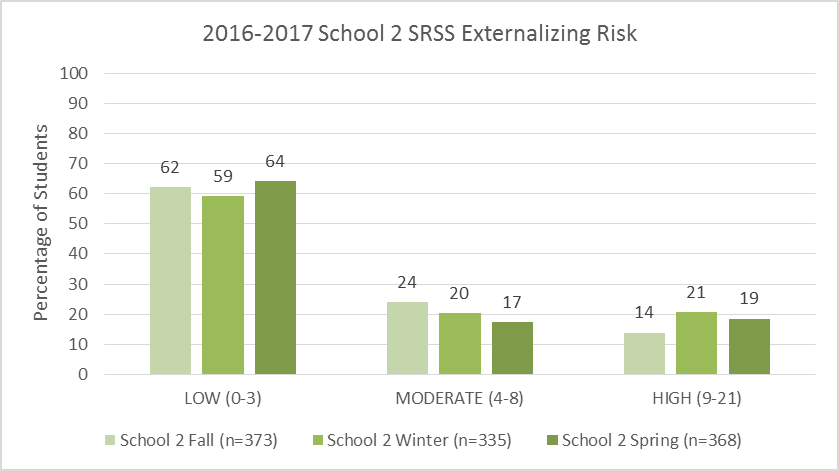 School 2 Externalizing by Grade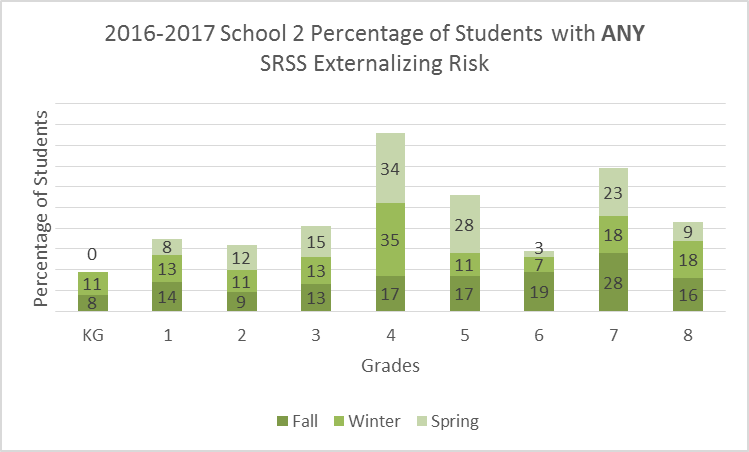 School 2 Internalizing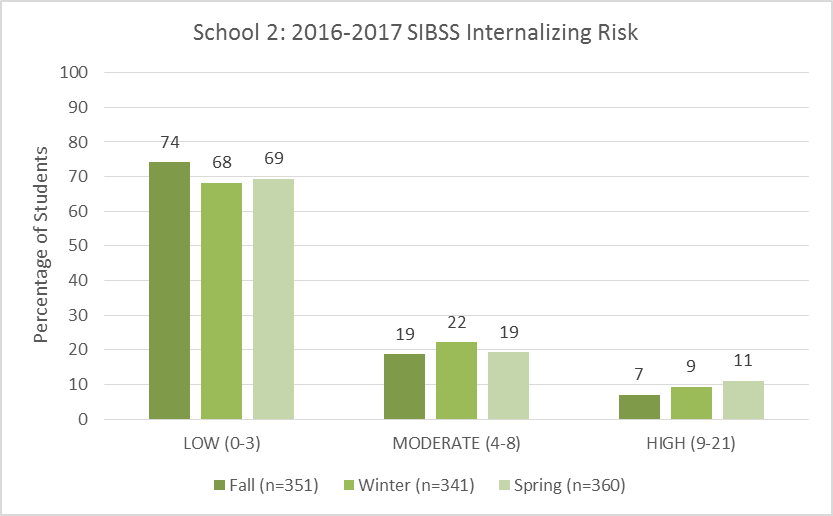 School 2 Internalizing by Grade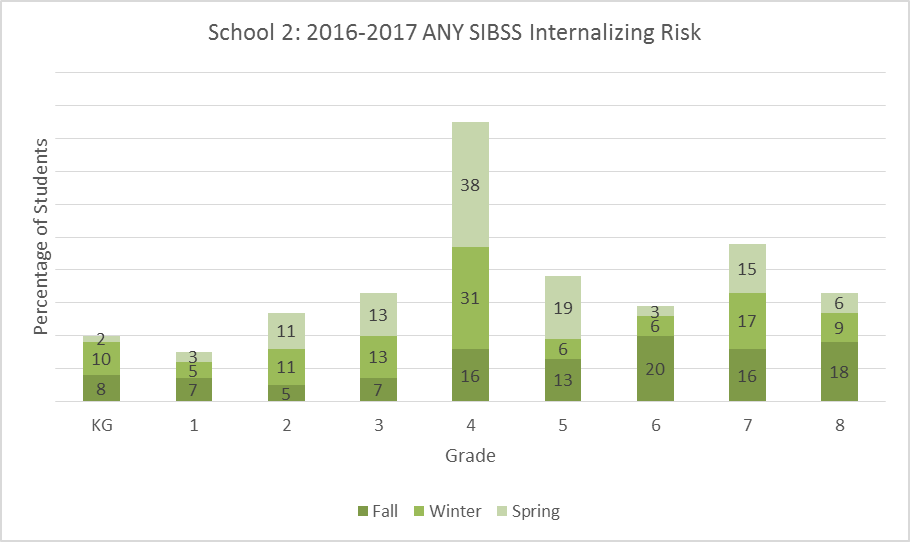 School 3: 9th-12thSchool 3 Externalizing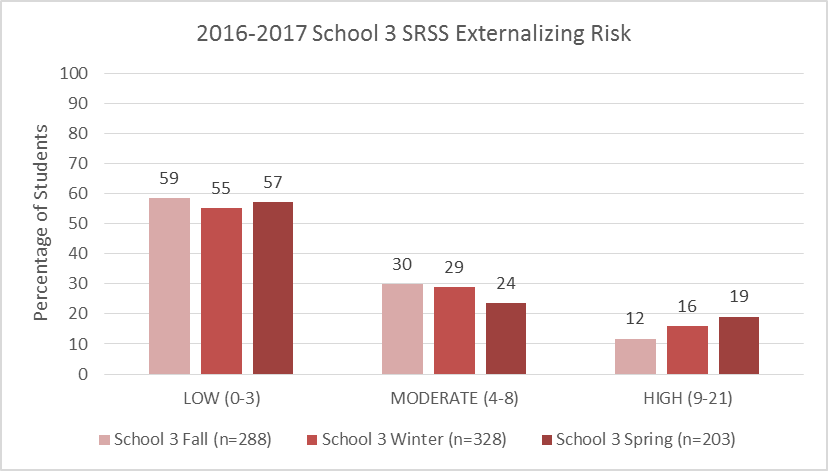 School 3 Externalizing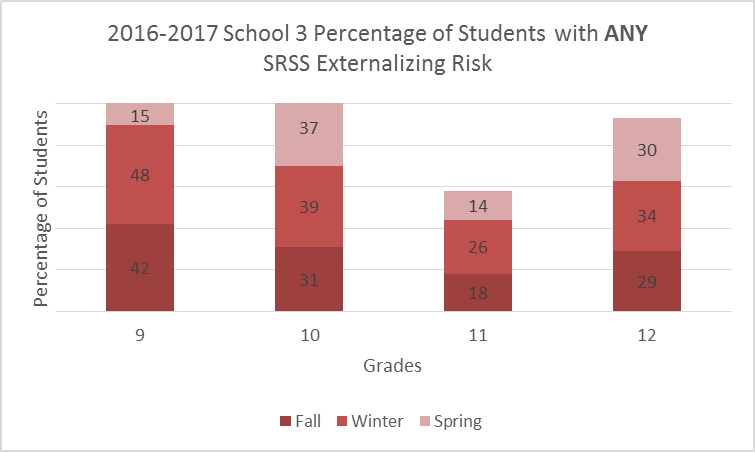 School 3 Internalizing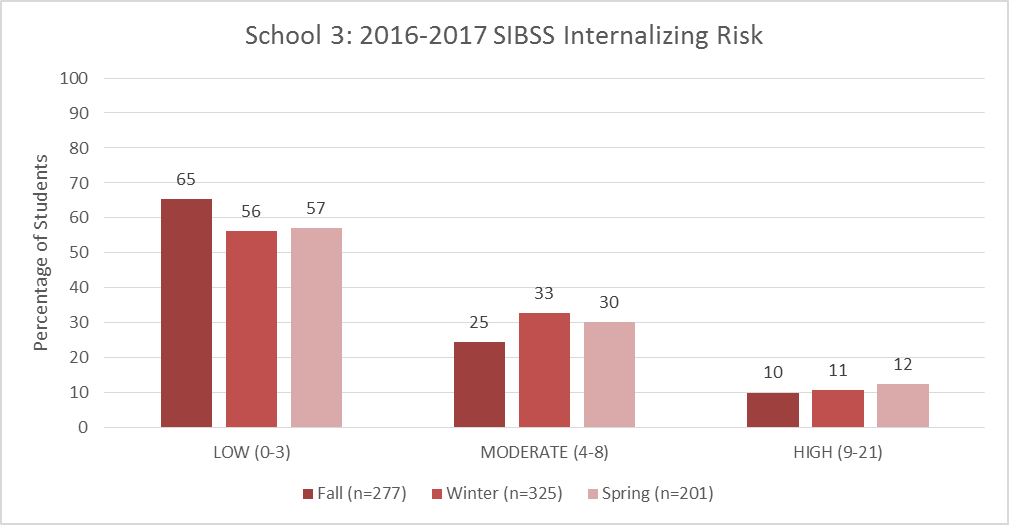 School 3 Internalizing by Grade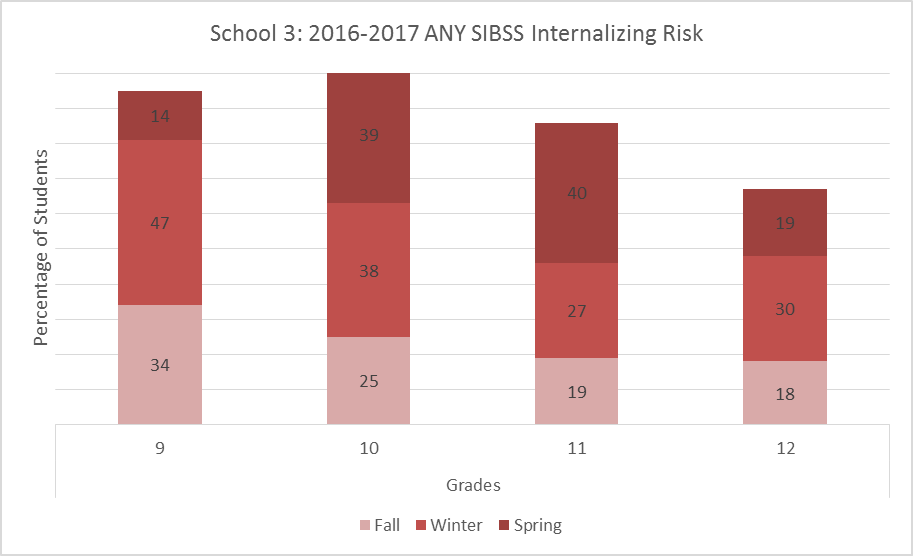 Overall CLASS ResultsWe observed 42 classrooms across all three schools in the fall of 2016.27 classrooms were identified based on a high incidence of ODRsClassrooms that were identified based on ODRS are marked with an asterisk below in the school-level analyses15 classrooms were identified for general observation1 classroom was dropped from analyses due to incomplete dataWe used the Classroom Assessment Scoring System (CLASS), which measures classroom quality via interactions across multiple domains.  Given that the PPIW model targets behavior management and supports, we are focusing on the Classroom Organization domain.CLASS observations use different versions based on grade level.Given our focus on school-level differences, we report these as a single construct, “Classroom Organization”. All dimensions are reported for classrooms in the school-level analysis, however the actual domain score reflects the CLASS version that was used for the observation.Note. Negative Climate is reversed scored. Cross Schools 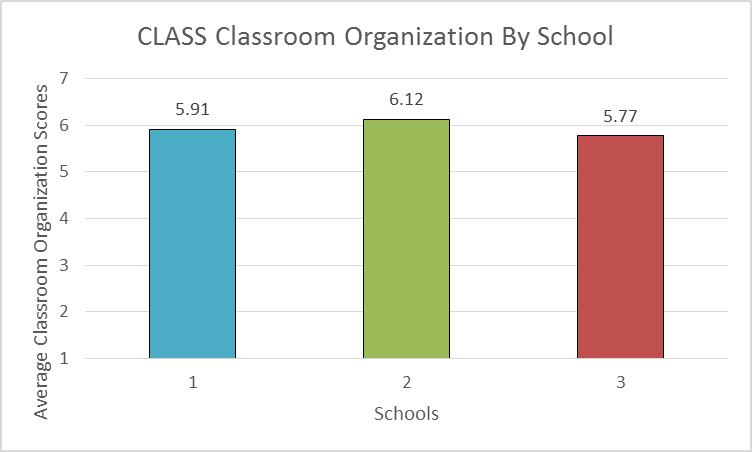 CLASS Results by SchoolSchool 1: K-8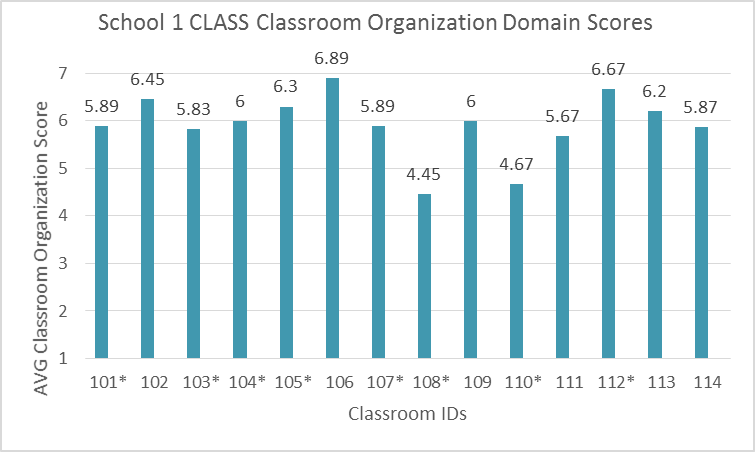 School 2:  K-8th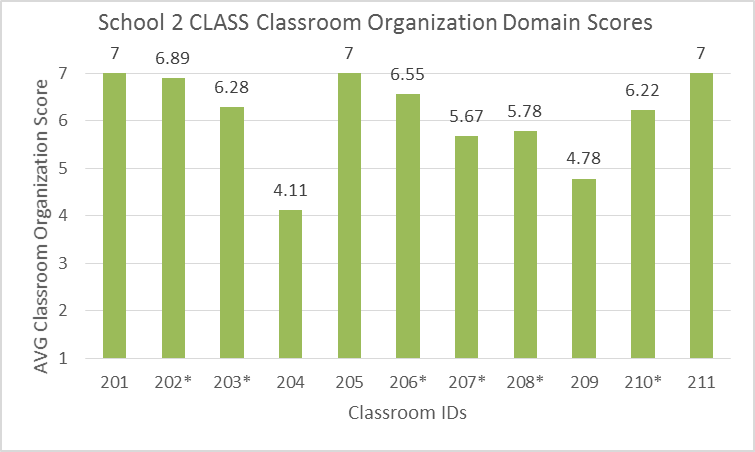 School 3:  9-12th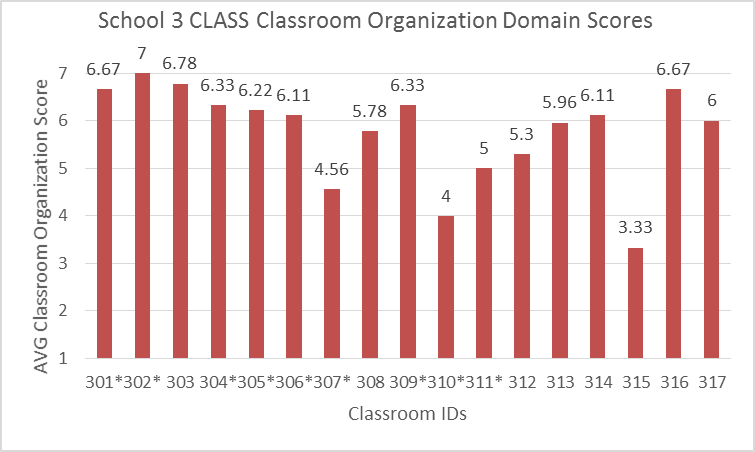 By Age Group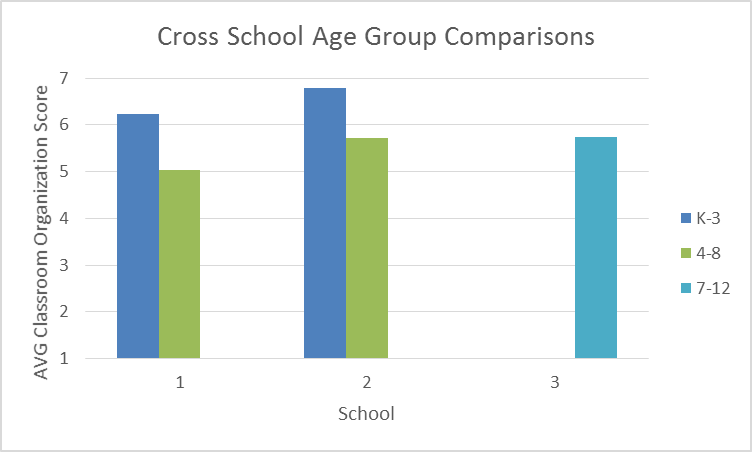 Overall Prevention Specialist Log ResultsPrevention Specialists completed 372 entries across the three participating schools Data were collected from January to June. Exhibit 36:Combined Schools Log SummaryExhibit 37:Combined Schools SAP-Based TimeExhibit 38:Combined Schools Non-SAP-Based TimePrevention Specialist Results by SchoolNote: In some cases we were unable to determine the school or specialist for a log entry. Those data that we weren’t able to group were dropped for the By School section (n = 39 entries), so numbers here will not add up to the numbers in the total.Exhibit 39:Prevention Specialist Activities across SchoolsSummaryThe combination of student, classroom, and prevention specialist data collected in year one provide a snapshot of different areas in which the PPIW model is having an impact across three Propel schools. Student ScreenersOverall, both the externalizing and internalizing screening data highlight the fact that many students are at-risk for behavioral challenges. Typically, we expect to see about 80% of a school’s population in the low risk category.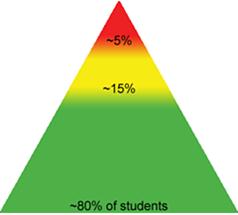 Across schools, we saw a range of 49-64% of students at low risk for externalizing behaviors across the year and 56-74% of students at low risk for internalizing behaviors across the yearThese data reflect the urgency of the PPIW model and the team’s focus on supporting students who are in need of targeted or intensive supports. In terms of change across the year, overall data indicate that the number of students identified as at moderate risk decreased, whereas the number of students identified as at high-risk increased. There was notable variability when we examined this data at the grade levelMany grades had large decreases in students identified across risk categories across the yearCross year screening data also highlight the important work that is occurring to build systems that support students with multiple risks and challenges. Screeners play a critical role in the identification and alignment of services for high needs students, and the number of students who were identified, and the consistency of these screening results across the year highlight a major strength of the PPIW program.CLASS DataCLASS data represent a snapshot of foundational quality of interactions. Overall, these data indicate that there is moderate to strong foundational quality in the Classroom Organization domain across the three included schools.There is notable variability at the school, classroom, and age group level, but overall quality of classroom organization is strong.Teachers identified based on ODR data had similar variabilityPrevention Specialist LogsPrevention Specialists are spending a majority of their time on planning, documentation, and individual student supports due to challenging needs.Prevention Specialists also spend more time on SAP supports than non-SAP supports, but there is variability across schools We speculate that these variations are due to school-level contextual differences. It is critical that prevention specialists are able to attend to these context-specific differences, but we also need to ensure that we are able to capture the critical components of the PPIW program that are consistent across schools. Lessons LearnedYear one represents a strong start to building the PPIW program. The data collected provide a snapshot of different areas PPIW is impacting.Screener Lessons Learned:More data is needed to clearly link changes in student outcomes to PPIW and other student supports, and to document whether/how these supports are being provided systematically. Additional student level data (e.g., SSIS) may also be necessary to document whether the PPIW program is impacting student outcomes. CLASS Lessons Learned:CLASS Classroom Organization data may represent an important tool for data-based decision- making, as they may highlight teachers who need additional consultation and/or PD supports, but additional training and supports may be required to make these data-based decisions.Additional measures of classroom practice may be necessary to measure the types of changes impacted by the PPIW program and PD and consultation processes, as the CLASS measures more distal, foundational aspects of general quality. The data suggests that the SPECS team will add individual student behavioral analysis data as an important marker of status and change in social-emotional and self-regulatory behaviors of students collected by prevention specialists team members.Logs Lessons Learned: Log entries were highly variable, most likely due to the fact that this was a new measure that required modifications across the year and staff changes that may have impacted entries. Additional training and support, and alignment across tracking and data collection systems will be important parts of work moving forward in years 2 and 3 so that we can link critical prevention specialist data to implementation and outcomes.Collectively, our lessons learned in year 1 indicate that we need more information that links the different components of the PPIW program, as well as more information about implementation of the program in general. This is to be expected, as implementation of any new model takes time and involves multiple stages as different components are put into place.  Given that PPIW is being implemented along with PBIS and SAP changes, there is a critical need to understand implementation variables across these programs to be able to identify the critical active ingredients that can then be linked to positive changes in student, teacher, classroom, and family outcomes. There is also a need for data systems that link student data to services and teacher and prevention specialist data to consultation, PD, and collaboration.  We as a team should focus on building the systems that are needed to collect these data and support implementation, and emphasize the evaluation of these processes to ensure that the data we collect align with these priorities.  Exhibit 2:Exhibit 2:Exhibit 2:Exhibit 2:Exhibit 2:Exhibit 2:Exhibit 2:Exhibit 2:Exhibit 2:Exhibit 2:Exhibit 2:Exhibit 2:Exhibit 2:Exhibit 2:Exhibit 2:Cross Schools Percentage of Students in SRSS Externalizing Risk Categories by Grade across YearCross Schools Percentage of Students in SRSS Externalizing Risk Categories by Grade across YearCross Schools Percentage of Students in SRSS Externalizing Risk Categories by Grade across YearCross Schools Percentage of Students in SRSS Externalizing Risk Categories by Grade across YearCross Schools Percentage of Students in SRSS Externalizing Risk Categories by Grade across YearCross Schools Percentage of Students in SRSS Externalizing Risk Categories by Grade across YearCross Schools Percentage of Students in SRSS Externalizing Risk Categories by Grade across YearCross Schools Percentage of Students in SRSS Externalizing Risk Categories by Grade across YearCross Schools Percentage of Students in SRSS Externalizing Risk Categories by Grade across YearCross Schools Percentage of Students in SRSS Externalizing Risk Categories by Grade across YearCross Schools Percentage of Students in SRSS Externalizing Risk Categories by Grade across YearCross Schools Percentage of Students in SRSS Externalizing Risk Categories by Grade across YearCross Schools Percentage of Students in SRSS Externalizing Risk Categories by Grade across YearCross Schools Percentage of Students in SRSS Externalizing Risk Categories by Grade across YearCross Schools Percentage of Students in SRSS Externalizing Risk Categories by Grade across YearGradeFall 2016Fall 2016Fall 2016Fall 2016Winter 2017Winter 2017Winter 2017Winter 2017Spring 2017Spring 2017Spring 2017Spring 2017GradeLow Mod. High TotalLow Mod. High TotalLow Mod.High TotalKG53131278491313756159751501513785113147845121976246191883392114743721238134518117440152075431817784521612804711298746182589556241494442115804229209163928168345191478558117474338139440271279512610878442611814820128048211281970321011267282011517963210322011634827128741261178114310861412066739113531223245522520145910171340Exhibit 5:Exhibit 5:Exhibit 5:Exhibit 5:Exhibit 5:Exhibit 5:Exhibit 5:Exhibit 5:Exhibit 5:Exhibit 5:Exhibit 5:Exhibit 5:Exhibit 5:Exhibit 5:Exhibit 5:Cross Schools Percentage of Students in SIBSS Internalizing Risk Categories by Grade across YearCross Schools Percentage of Students in SIBSS Internalizing Risk Categories by Grade across YearCross Schools Percentage of Students in SIBSS Internalizing Risk Categories by Grade across YearCross Schools Percentage of Students in SIBSS Internalizing Risk Categories by Grade across YearCross Schools Percentage of Students in SIBSS Internalizing Risk Categories by Grade across YearCross Schools Percentage of Students in SIBSS Internalizing Risk Categories by Grade across YearCross Schools Percentage of Students in SIBSS Internalizing Risk Categories by Grade across YearCross Schools Percentage of Students in SIBSS Internalizing Risk Categories by Grade across YearCross Schools Percentage of Students in SIBSS Internalizing Risk Categories by Grade across YearCross Schools Percentage of Students in SIBSS Internalizing Risk Categories by Grade across YearCross Schools Percentage of Students in SIBSS Internalizing Risk Categories by Grade across YearCross Schools Percentage of Students in SIBSS Internalizing Risk Categories by Grade across YearCross Schools Percentage of Students in SIBSS Internalizing Risk Categories by Grade across YearCross Schools Percentage of Students in SIBSS Internalizing Risk Categories by Grade across YearCross Schools Percentage of Students in SIBSS Internalizing Risk Categories by Grade across YearGradeFall 2016Fall 2016Fall 2016Fall 2016Winter 2017Winter 2017Winter 2017Winter 2017Spring 2017Spring 2017Spring 2017Spring 2017GradeLowMod.HighTotalLowMod.HighTotalLowMod.HighTotalKG439557581717670617616610177651117765817626418183272745840304773421225653131076571510774522210844920178631361788566242926587805824794638328785733785911375772266104561778067207838482888457203805714381977268111673891141611930103613126147308883929878113517254401611673910115312331265129237592111740Exhibit 8:Exhibit 8:Exhibit 8:Exhibit 8:Exhibit 8:Exhibit 8:Exhibit 8:Exhibit 8:Exhibit 8:Exhibit 8:Exhibit 8:Exhibit 8:Exhibit 8:Exhibit 8:Exhibit 8:School 1 Cross Year Percentage of Students in SRSS Externalizing Risk Categories by GradeSchool 1 Cross Year Percentage of Students in SRSS Externalizing Risk Categories by GradeSchool 1 Cross Year Percentage of Students in SRSS Externalizing Risk Categories by GradeSchool 1 Cross Year Percentage of Students in SRSS Externalizing Risk Categories by GradeSchool 1 Cross Year Percentage of Students in SRSS Externalizing Risk Categories by GradeSchool 1 Cross Year Percentage of Students in SRSS Externalizing Risk Categories by GradeSchool 1 Cross Year Percentage of Students in SRSS Externalizing Risk Categories by GradeSchool 1 Cross Year Percentage of Students in SRSS Externalizing Risk Categories by GradeSchool 1 Cross Year Percentage of Students in SRSS Externalizing Risk Categories by GradeSchool 1 Cross Year Percentage of Students in SRSS Externalizing Risk Categories by GradeSchool 1 Cross Year Percentage of Students in SRSS Externalizing Risk Categories by GradeSchool 1 Cross Year Percentage of Students in SRSS Externalizing Risk Categories by GradeSchool 1 Cross Year Percentage of Students in SRSS Externalizing Risk Categories by GradeSchool 1 Cross Year Percentage of Students in SRSS Externalizing Risk Categories by GradeSchool 1 Cross Year Percentage of Students in SRSS Externalizing Risk Categories by GradeGradeFall 2016Fall 2016Fall 2016Fall 2016Winter 2017Winter 2017Winter 2017Winter 2017Spring 2017Spring 2017Spring 2017Spring 2017GradeLowMod.HighTotalLowMod.HighTotalLowMod.HighTotalKG207103722783723593712895422641040151112382121315401614104091418413161063215111137191193943192423932443554445251654620169452016541614141139161412422279387291675224165453210345821147422777411715941Exhibit 11: Exhibit 11: Exhibit 11: Exhibit 11: Exhibit 11: Exhibit 11: Exhibit 11: Exhibit 11: Exhibit 11: Exhibit 11: Exhibit 11: Exhibit 11: Exhibit 11: Exhibit 11: Exhibit 11: School 1 Cross Year Percentage of Students in SIBSS Internalizing Risk Categories by GradeSchool 1 Cross Year Percentage of Students in SIBSS Internalizing Risk Categories by GradeSchool 1 Cross Year Percentage of Students in SIBSS Internalizing Risk Categories by GradeSchool 1 Cross Year Percentage of Students in SIBSS Internalizing Risk Categories by GradeSchool 1 Cross Year Percentage of Students in SIBSS Internalizing Risk Categories by GradeSchool 1 Cross Year Percentage of Students in SIBSS Internalizing Risk Categories by GradeSchool 1 Cross Year Percentage of Students in SIBSS Internalizing Risk Categories by GradeSchool 1 Cross Year Percentage of Students in SIBSS Internalizing Risk Categories by GradeSchool 1 Cross Year Percentage of Students in SIBSS Internalizing Risk Categories by GradeSchool 1 Cross Year Percentage of Students in SIBSS Internalizing Risk Categories by GradeSchool 1 Cross Year Percentage of Students in SIBSS Internalizing Risk Categories by GradeSchool 1 Cross Year Percentage of Students in SIBSS Internalizing Risk Categories by GradeSchool 1 Cross Year Percentage of Students in SIBSS Internalizing Risk Categories by GradeSchool 1 Cross Year Percentage of Students in SIBSS Internalizing Risk Categories by GradeSchool 1 Cross Year Percentage of Students in SIBSS Internalizing Risk Categories by GradeGradeFall 2016Fall 2016Fall 2016Fall 2016Winter 2017Winter 2017Winter 2017Winter 2017Spring 2017Spring 2017Spring 2017Spring 2017GradeLowMod.HighTotalLowMod.HighTotalLowMod.HighTotalKG12241828713632436137404133614031823922614040191643915215413216128286438326139426115423751432416343533121463654452713444619164392713242269439736133523852453492458241444227122412310841Exhibit 14: Exhibit 14: Exhibit 14: Exhibit 14: Exhibit 14: Exhibit 14: Exhibit 14: Exhibit 14: Exhibit 14: Exhibit 14: Exhibit 14: Exhibit 14: Exhibit 14: Exhibit 14: Exhibit 14: School 2 Cross Year Percentage of Students in SRSS Externalizing Risk Categories by GradeSchool 2 Cross Year Percentage of Students in SRSS Externalizing Risk Categories by GradeSchool 2 Cross Year Percentage of Students in SRSS Externalizing Risk Categories by GradeSchool 2 Cross Year Percentage of Students in SRSS Externalizing Risk Categories by GradeSchool 2 Cross Year Percentage of Students in SRSS Externalizing Risk Categories by GradeSchool 2 Cross Year Percentage of Students in SRSS Externalizing Risk Categories by GradeSchool 2 Cross Year Percentage of Students in SRSS Externalizing Risk Categories by GradeSchool 2 Cross Year Percentage of Students in SRSS Externalizing Risk Categories by GradeSchool 2 Cross Year Percentage of Students in SRSS Externalizing Risk Categories by GradeSchool 2 Cross Year Percentage of Students in SRSS Externalizing Risk Categories by GradeSchool 2 Cross Year Percentage of Students in SRSS Externalizing Risk Categories by GradeSchool 2 Cross Year Percentage of Students in SRSS Externalizing Risk Categories by GradeSchool 2 Cross Year Percentage of Students in SRSS Externalizing Risk Categories by GradeSchool 2 Cross Year Percentage of Students in SRSS Externalizing Risk Categories by GradeSchool 2 Cross Year Percentage of Students in SRSS Externalizing Risk Categories by GradeGradeFall 2016Fall 2016Fall 2016Fall 2016Winter 2017Winter 2017Winter 2017Winter 2017Spring 2017Spring 2017Spring 2017Spring 2017GradeLowMod.HighTotalLowMod.HighTotalLowMod.HighTotalKG3362412765383800381226836259438301738234634323743428754032985422549382478394217103888274311132145531894824563522131550625145442952363312367142264216117341916742823124392113539316340Exhibit 17: Exhibit 17: Exhibit 17: Exhibit 17: Exhibit 17: Exhibit 17: Exhibit 17: Exhibit 17: Exhibit 17: Exhibit 17: Exhibit 17: Exhibit 17: Exhibit 17: Exhibit 17: Exhibit 17: School 2 Cross Year Percentage of Students in SIBSS Internalizing Risk Categories by GradeSchool 2 Cross Year Percentage of Students in SIBSS Internalizing Risk Categories by GradeSchool 2 Cross Year Percentage of Students in SIBSS Internalizing Risk Categories by GradeSchool 2 Cross Year Percentage of Students in SIBSS Internalizing Risk Categories by GradeSchool 2 Cross Year Percentage of Students in SIBSS Internalizing Risk Categories by GradeSchool 2 Cross Year Percentage of Students in SIBSS Internalizing Risk Categories by GradeSchool 2 Cross Year Percentage of Students in SIBSS Internalizing Risk Categories by GradeSchool 2 Cross Year Percentage of Students in SIBSS Internalizing Risk Categories by GradeSchool 2 Cross Year Percentage of Students in SIBSS Internalizing Risk Categories by GradeSchool 2 Cross Year Percentage of Students in SIBSS Internalizing Risk Categories by GradeSchool 2 Cross Year Percentage of Students in SIBSS Internalizing Risk Categories by GradeSchool 2 Cross Year Percentage of Students in SIBSS Internalizing Risk Categories by GradeSchool 2 Cross Year Percentage of Students in SIBSS Internalizing Risk Categories by GradeSchool 2 Cross Year Percentage of Students in SIBSS Internalizing Risk Categories by GradeSchool 2 Cross Year Percentage of Students in SIBSS Internalizing Risk Categories by GradeGradeFall 2016Fall 2016Fall 2016Fall 2016Winter 2017Winter 2017Winter 2017Winter 2017Spring 2017Spring 2017Spring 2017Spring 2017GradeLowMod.HighTotalLowMod.HighTotalLowMod.HighTotalKG31713930100403824012961363250373421372384143271103825923632161282576382594384261154212151643720184553312146293335311185061916439305136332136736133521812535231143882414442308139344240Exhibit 20: Exhibit 20: Exhibit 20: Exhibit 20: Exhibit 20: Exhibit 20: Exhibit 20: Exhibit 20: Exhibit 20: Exhibit 20: Exhibit 20: Exhibit 20: Exhibit 20: Exhibit 20: Exhibit 20: School 3 Cross Year Percentage of Students in SRSS Externalizing Risk Categories by GradeSchool 3 Cross Year Percentage of Students in SRSS Externalizing Risk Categories by GradeSchool 3 Cross Year Percentage of Students in SRSS Externalizing Risk Categories by GradeSchool 3 Cross Year Percentage of Students in SRSS Externalizing Risk Categories by GradeSchool 3 Cross Year Percentage of Students in SRSS Externalizing Risk Categories by GradeSchool 3 Cross Year Percentage of Students in SRSS Externalizing Risk Categories by GradeSchool 3 Cross Year Percentage of Students in SRSS Externalizing Risk Categories by GradeSchool 3 Cross Year Percentage of Students in SRSS Externalizing Risk Categories by GradeSchool 3 Cross Year Percentage of Students in SRSS Externalizing Risk Categories by GradeSchool 3 Cross Year Percentage of Students in SRSS Externalizing Risk Categories by GradeSchool 3 Cross Year Percentage of Students in SRSS Externalizing Risk Categories by GradeSchool 3 Cross Year Percentage of Students in SRSS Externalizing Risk Categories by GradeSchool 3 Cross Year Percentage of Students in SRSS Externalizing Risk Categories by GradeSchool 3 Cross Year Percentage of Students in SRSS Externalizing Risk Categories by GradeSchool 3 Cross Year Percentage of Students in SRSS Externalizing Risk Categories by GradeGradeFall 2016Fall 2016Fall 2016Fall 2016Winter 2017Winter 2017Winter 2017Winter 2017Spring 2017Spring 2017Spring 2017Spring 2017GradeLowMod.HighTotalLowMod.HighTotalLowMod.HighTotal970321011067282011517963210322011634827128741261178114310861412066739113531223245522520145910171340Exhibit 23: Exhibit 23: Exhibit 23: Exhibit 23: Exhibit 23: Exhibit 23: Exhibit 23: Exhibit 23: Exhibit 23: Exhibit 23: Exhibit 23: Exhibit 23: Exhibit 23: Exhibit 23: Exhibit 23: School 3 Cross Year Percentage of Students in SIBSS Internalizing Risk Categories by Grade School 3 Cross Year Percentage of Students in SIBSS Internalizing Risk Categories by Grade School 3 Cross Year Percentage of Students in SIBSS Internalizing Risk Categories by Grade School 3 Cross Year Percentage of Students in SIBSS Internalizing Risk Categories by Grade School 3 Cross Year Percentage of Students in SIBSS Internalizing Risk Categories by Grade School 3 Cross Year Percentage of Students in SIBSS Internalizing Risk Categories by Grade School 3 Cross Year Percentage of Students in SIBSS Internalizing Risk Categories by Grade School 3 Cross Year Percentage of Students in SIBSS Internalizing Risk Categories by Grade School 3 Cross Year Percentage of Students in SIBSS Internalizing Risk Categories by Grade School 3 Cross Year Percentage of Students in SIBSS Internalizing Risk Categories by Grade School 3 Cross Year Percentage of Students in SIBSS Internalizing Risk Categories by Grade School 3 Cross Year Percentage of Students in SIBSS Internalizing Risk Categories by Grade School 3 Cross Year Percentage of Students in SIBSS Internalizing Risk Categories by Grade School 3 Cross Year Percentage of Students in SIBSS Internalizing Risk Categories by Grade School 3 Cross Year Percentage of Students in SIBSS Internalizing Risk Categories by Grade GradeFall 2016Fall 2016Fall 2016Fall 2016Winter 2017Winter 2017Winter 2017Winter 2017Spring 2017Spring 2017Spring 2017Spring 2017GradeLowMod.HighTotalLowMod.HighTotalLowMod.HighTotal977268111673891141611330103613126147308853929107811351725440161167391045312331265129237592111840Exhibit 25: Exhibit 25: Exhibit 25: Exhibit 25: Exhibit 25: Exhibit 25: Classroom Organization Domains by Grade LevelClassroom Organization Domains by Grade LevelClassroom Organization Domains by Grade LevelClassroom Organization Domains by Grade LevelClassroom Organization Domains by Grade LevelClassroom Organization Domains by Grade LevelDimensionComponentsQuality RatingQuality RatingQuality RatingKG-3 Classroom Organization DomainBehavior ManagementClear behavior expectationsLow (1-2)Moderate (3-5)High (6-7)KG-3 Classroom Organization DomainBehavior ManagementProactiveLow (1-2)Moderate (3-5)High (6-7)KG-3 Classroom Organization DomainBehavior ManagementRedirection of misbehaviorLow (1-2)Moderate (3-5)High (6-7)KG-3 Classroom Organization DomainBehavior ManagementStudent behaviorLow (1-2)Moderate (3-5)High (6-7)KG-3 Classroom Organization DomainProductivityMaximizing learning timeLow (1-2)Moderate (3-5)High (6-7)KG-3 Classroom Organization DomainProductivityRoutinesLow (1-2)Moderate (3-5)High (6-7)KG-3 Classroom Organization DomainProductivityTransitionsLow (1-2)Moderate (3-5)High (6-7)KG-3 Classroom Organization DomainProductivityPreparationLow (1-2)Moderate (3-5)High (6-7)KG-3 Classroom Organization DomainInstructional Learning FormatsEffective facilitationLow (1-2)Moderate (3-5)High (6-7)KG-3 Classroom Organization DomainInstructional Learning FormatsVariety of modalities and materialsLow (1-2)Moderate (3-5)High (6-7)KG-3 Classroom Organization DomainInstructional Learning FormatsStudent interestLow (1-2)Moderate (3-5)High (6-7)KG-3 Classroom Organization DomainInstructional Learning FormatsClarity of learning objectivesLow (1-2)Moderate (3-5)High (6-7)4-6 and 7-12Classroom Organization DomainBehavior ManagementClear behavior expectationsLow(1-2)Moderate (3-5)High (6-7)4-6 and 7-12Classroom Organization DomainBehavior ManagementProactiveLow(1-2)Moderate (3-5)High (6-7)4-6 and 7-12Classroom Organization DomainBehavior ManagementRedirection of misbehaviorLow(1-2)Moderate (3-5)High (6-7)4-6 and 7-12Classroom Organization DomainBehavior ManagementStudent behaviorLow(1-2)Moderate (3-5)High (6-7)4-6 and 7-12Classroom Organization DomainProductivityMaximizing learning timeLow (1-2)Moderate (3-5)High (6-7)4-6 and 7-12Classroom Organization DomainProductivityRoutinesLow (1-2)Moderate (3-5)High (6-7)4-6 and 7-12Classroom Organization DomainProductivityTransitionsLow (1-2)Moderate (3-5)High (6-7)4-6 and 7-12Classroom Organization DomainProductivityPreparationLow (1-2)Moderate (3-5)High (6-7)4-6 and 7-12Classroom Organization DomainNegative ClimateNegative affectLow (1-2)Moderate (3-5)High (6-7)4-6 and 7-12Classroom Organization DomainNegative ClimatePunitive controlLow (1-2)Moderate (3-5)High (6-7)4-6 and 7-12Classroom Organization DomainNegative ClimateDisrespectLow (1-2)Moderate (3-5)High (6-7)Exhibit 27: Exhibit 27: Classroom Organization Dimension Scores by SchoolClassroom Organization Dimension Scores by SchoolClassroom Organization Dimension Scores by SchoolClassroom Organization Dimension Scores by SchoolClassroom Organization Dimension Scores by SchoolClassroom Organization Dimension Scores by SchoolClassroom Organization Dimension Scores by SchoolClassroom IDClassroom Organization DimensionsClassroom Organization DimensionsClassroom Organization DimensionsClassroom Organization Domain ScoreClassroom IDBehavior ManagementProductivityProductivityNegative ClimateInstructional Learning FormatsClassroom Organization Domain ScoreSchool 15.525.715.716.795.325.91School 25.736.206.206.425.916.12School 35.255.625.625.945.315.77Exhibit 29:School 1 Classroom Organization Dimension Scores by ClassroomSchool 1 Classroom Organization Dimension Scores by ClassroomSchool 1 Classroom Organization Dimension Scores by ClassroomSchool 1 Classroom Organization Dimension Scores by ClassroomSchool 1 Classroom Organization Dimension Scores by ClassroomSchool 1 Classroom Organization Dimension Scores by ClassroomClassroom IDClassroom Organization DimensionsClassroom Organization DimensionsClassroom Organization DimensionsClassroom Organization DimensionsClassroom Organization Domain ScoreClassroom IDBehavior ManagementProductivityNegative ClimateInstructional Learning FormatsClassroom Organization Domain Score  101*6.005.676.676.005.891026.006.677.006.676.45  103*5.506.007.006.005.83  104*6.006.007.006.006.00  105*6.606.307.006.006.301067.006.677.005.676.89  107*5.675.007.004.005.89  108*2.674.006.673.674.451095.335.677.005.006.00  110*4.334.675.003.334.671115.335.006.676.005.67  112*7.006.007.005.606.671135.306.307.006.606.201144.606.007.004.005.87Total Scores5.525.716.795.325.91Exhibit 31:School 2 Classroom Organization Dimension Scores by ClassroomSchool 2 Classroom Organization Dimension Scores by ClassroomSchool 2 Classroom Organization Dimension Scores by ClassroomSchool 2 Classroom Organization Dimension Scores by ClassroomSchool 2 Classroom Organization Dimension Scores by ClassroomSchool 2 Classroom Organization Dimension Scores by ClassroomClassroom IDClassroom Organization DimensionsClassroom Organization DimensionsClassroom Organization DimensionsClassroom Organization DimensionsClassroom Organization Domain ScoreClassroom IDBehavior ManagementProductivityNegative ClimateInstructional Learning FormatsClassroom Organization Domain Score2017.007.007.007.007.00  202*7.007.007.006.676.89  203*6.336.505.676.006.282043.006.003.334.334.112057.007.007.007.007.00  206*6.337.006.336.006.55  207*4.335.677.005.335.67  208*5.335.007.005.675.782093.674.336.334.334.78  210*6.005.677.005.676.222117.007.007.007.007.00Total Scores5.736.206.425.916.12Exhibit 33:  Exhibit 33:  School 3 Classroom Organization Dimension Scores by ClassroomSchool 3 Classroom Organization Dimension Scores by ClassroomSchool 3 Classroom Organization Dimension Scores by ClassroomSchool 3 Classroom Organization Dimension Scores by ClassroomSchool 3 Classroom Organization Dimension Scores by ClassroomSchool 3 Classroom Organization Dimension Scores by ClassroomClassroom IDClassroom Organization DimensionsClassroom Organization DimensionsClassroom Organization DimensionsClassroom Organization DimensionsClassroom Organization Domain ScoreClassroom IDBehavior ManagementProductivityNegative ClimateInstructional Learning FormatsClassroom Organization Domain Score  301*6.007.007.006.336.67  302*7.007.007.006.007.003037.006.676.675.676.78  304*5.676.337.005.676.33  305*6.675.007.004.336.22  306*5.676.336.335.336.11  307*3.003.677.004.004.563085.006.006.335.675.78  309*6.336.336.336.336.33  310*2.003.007.003.334.00  311*4.333.677.003.675.003125.305.006.306.005.303135.605.601.305.605.963145.337.006.005.676.113152.004.004.004.333.333166.337.006.676.336.673176.006.002.006.006.00Total Scores5.255.625.945.315.77Exhibit 35:Cross School Average Classroom Organization Dimension Scores by Age GroupCross School Average Classroom Organization Dimension Scores by Age GroupCross School Average Classroom Organization Dimension Scores by Age GroupCross School Average Classroom Organization Dimension Scores by Age GroupCross School Average Classroom Organization Dimension Scores by Age GroupCross School Average Classroom Organization Dimension Scores by Age GroupCross School Average Classroom Organization Dimension Scores by Age GroupSchoolAge RangeClassroom Organization DimensionsClassroom Organization DimensionsClassroom Organization DimensionsClassroom Organization DimensionsClassroom Organization Domain ScoreSchoolAge RangeBehavior ManagementProductivityNegative ClimateInstructional Learning FormatsClassroom Organization Domain Score1K-36.186.226.956.066.2314-85.334.786.675.035.032K-36.836.886.676.676.824-85.095.816.285.485.7339-125.255.625.945.315.77Activity DescriptionActivityTime (hrs.)Child s-e summaries, classroom summaries, reports, child or met plans, implementation checklists, progress notes, activity log.DOCUMENTATION461.55Visual supports, behavior charts, social emotional lesson/activity materials, informational handouts, newsletters, research articles, etc…PLANNING/ PREPARATION276.25Grade level meetings, All Staff Meetings, Trainings, Parent groupsPROFESSIONAL DEVELOPMENT212.15SAP CONSULATIONS/MEETINGS194.00On-site modeling of practices that promote social emotional competence; strategies for responding to both positive behaviors and challenging behaviors; methods for teaching new skillsDEMONSTRATION/ MODELING153.25Observation of child, classroom, teacher practices, FBAOBSERVATION134.50Discussion of child or classroom concerns, planning, child progress monitor, review of plans, assessment results and/or reports, staffing, resource provision and reviewCONSULTATION88.85SAP SCREENINGS66.50SAP INDIVIDUAL (Hrs)60.50RECEIVED SUPERVISION37.25SOCIAL-EMOTIONAL LESSON (general documentation)30.00On-site provision of individual, small group and/or whole class lessons and/or activitiesIndividual
SE Lesson (# of Non SAP Students)26.50In-school meetings with outside agenciesINTERAGENCY COORDINATION17.75SAP SMALL GROUPS (Hrs)12.50On-site provision of individual, small group and/or whole class lessons and/or activitiesSmall Group
SE Lesson (# of Non SAP Students)11.50Referral to resources (e.g. PCIT, BHRS, CDU, Caring Place etc.), communication with providerOUTSIDE REFERRAL11.00On-site provision of individual, small group and/or whole class lessons and/or activitiesClassroom 
SE Lesson (# of Non SAP Students)4.00Provision of Supervision0.00Total TimeTotal Time1798.05Activity DescriptionActivityTime (hrs.)Child s-e summaries, classroom summaries, reports, child or met plans, implementation checklists, progress notes, activity log.DOCUMENTATION461.55Visual supports, behavior charts, social emotional lesson/activity materials, informational handouts, newsletters, research articles, etc…PLANNING/ PREPARATION276.25SAP CONSULATIONS/MEETINGS 194.00SAP SCREENINGS66.50SAP INDIVIDUAL (Hrs)60.50RECEIVED SUPERVISION37.25In-school meetings with outside agenciesINTERAGENCY COORDINATION 17.75SAP SMALL GROUPS (Hrs)12.50Referral to resources (e.g. PCIT, BHRS, CDU, Caring Place etc.), communication with providerOUTSIDE REFERRAL 11.00Provision of Supervision0.00Total TimeTotal Time1137.30Activity DescriptionActivityTime (hrs.)Grade level meetings, All Staff Meetings, Trainings, Parent groupsPROFESSIONAL DEVELOPMENT212.15On-site modeling of practices that promote social emotional competence; strategies for responding to both positive behaviors and challenging behaviors; methods for teaching new skillsDEMONSTRATION/ MODELING153.25Observation of child, classroom, teacher practices, FBAOBSERVATION134.50Discussion of child or classroom concerns, planning, child progress monitor, review of plans, asessment results and/or reports, Staffings, resource provision and reviewCONSULTATION88.85SOCIAL-EMOTIONAL LESSON (general documentation)30.00On-site provision of individual, small group and/or whole class lessons and/or activitiesIndividual
SE Lesson (# of Non SAP Students)26.50On-site provision of individual, small group and/or whole class lessons and/or activitiesSmall Group
SE Lesson (# of Non SAP Students)11.50On-site provision of individual, small group and/or whole class lessons and/or activitiesClassroom
SE Lesson (# of Non SAP Students)4.00Total TimeTotal Time660.75ActivityActivityTime (Hrs)Time (Hrs)Time (Hrs)ActivityActivitySchool 1School 2School 3 SAPDOCUMENTATION239.2556.65157.4 SAPPLANNING/ PREPARATION5038.5180.75 SAPSAP SCREENINGS12.2522.2532 SAPSAP CONSULATIONS/MEETINGS 23.7566.25100 SAPSAP Individual (Hrs)31.5209 SAPSAP Small Groups (Hrs)012.50 SAPOUTSIDE REFERRAL 3.7507.25 SAPINTERAGENCY COORDINATION 5.25111.5 SAPRECEIVED SUPERVISION6229.25 SAPProvision of Supervision000 SAPSAP Total Time371.75249.15497.15 Non-SAPCONSULTATION36.540.510.85 Non-SAPPROFESSIONAL DEVELOPMENT 75.7551.1584 Non-SAPDEMONSTRATION/ MODELING119.5620.25 Non-SAPSOCIAL-EMOTIONAL LESSON (general documentation)21.252.54.25 Non-SAPIndividual
SE Lesson (# of Non SAP Students)24.520 Non-SAPSmall Group
SE Lesson (# of Non SAP Students)8.503 Non-SAPClassroom
SE Lesson (# of Non SAP Students)040 Non-SAPOBSERVATION47.583.51 Non-SAPNon-SAP Total Time333.50189.65123.35Total TimeTotal Time705.25438.8620.5